$60,000PRUSHA - TROYER1222 PARK LANE MOBRIDGE, BEL AIRE 1ST ADDN, LOT 26, BLOCK 1RECORD #4705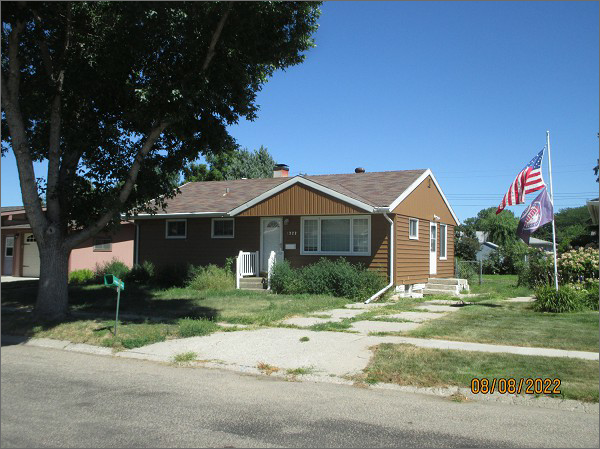 LOT SIZE: 60’ X 125’YEAR BUILT: 1960                                   TYPE: SINGLE FAMILYQUALITY: FAIRCONDITION: AVERAGEGROUND FLOOR AREA: 912 SQFTBASEMENT: 912 SQFTBEDROOMS: 2. BATHS: 1.5FIXTURES: 7                                              SOLD ON 3/17/22 FOR $60,000ASSESSED IN 2022 AT $84,140ASSESSED IN 2017 AT $81,460